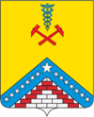        МКОУ ДПО «Курсы гражданской обороны» муниципального образования Гулькевичский                                                                     Памятка                                      для родителей  "Безопасное лето"Истосковавшиеся по солнышку и радующиеся свободе от уроков дети летом много времени проводят на свежем воздухе в подвижных играх, бесстрашно гоняют на велосипедах и роликах, лазают по деревьям, купаются в реке, отправляются на «поиски приключений». Чрезмерная активность и неуемное любопытство при изучении окружающего мира, к сожалению, нередко приводят к несчастным случаям. Как уберечь от них ребенка? 
Для этого необходимо помнить и соблюдать некоторые правила. 
                                БУДЬ ОСТОРОЖЕН! ТРАВМЫ МОЖНО ПРЕДОТВРАТИТЬ! 
Травмы могут случаться с любым человеком. Но, зная о них, и способах их предотвращения, можно спасти свою жизнь и жизнь других людей. 
- не играй с острыми предметами - ножами, ножницами, отвертками и другими 
инструментами; 
- не спрыгивай с качели. В результате резкого касания с землей может случиться перелом ноги или вывих; 
- при падении с качели необходимо прижаться к земле и отползти подальше, чтобы 
избежать дополнительного удара; 
- нельзя бросаться камнями и другими тяжелыми предметами; 
- не играй и не бегай с ручкой или карандашом, палкой или другими заостренными 
предметами в руках, ты можешь поскользнуться и попасть острием прямо в глаз; 
- не балуйся с зажигалками, свечками, спичками - это может привести к ожогам и 
пожарам; 
- не играй в активные игры на кухне во время приготовления еды, ты можешь 
обжечься горячей жидкостью; 
                                      ПЕРЕХОДИ ДОРОГУ ТОЛЬКО В БЕЗОПАСНОМ МЕСТЕ! 
- если на пути есть пешеходный переход, самое безопасное - перейти улицу в этом месте; 
- переходя дорогу, всегда сначала посмотри налево и дождись момента, когда не будет машин, затем посмотри направо, чтобы убедиться, что там тоже нет машин; 
- только, когда дорога пуста с левой и с правой стороны, можно переходить на другую сторону; 
                                                          КУПАЙСЯ - ТОЛЬКО БЕЗОПАСНО! 
- если тебе больше пяти лет, тебе нужно научиться плавать, а также держаться на воде; 
- купаться можно только в разрешенных местах и в присутствии взрослых; 
- нельзя купаться в холодной воде - очень быстро появляются судороги; 
- нельзя нырять в незнакомых местах - на дне могут оказаться бревна, камни, коряги; 
- не следует купаться в заболоченных местах и там, где есть водоросли или тина; 
- нельзя плавать на надувных матрацах, автомобильных камерах, надувных игрушках; 
-подручное средство может оказаться неисправным, порваться, и человек внезапно 
окажется в воде, а это очень опасно даже для тех, кто умеет хорошо плавать; 
- находясь в воде, не толкайся и не прыгай на других; 
- нельзя играть в игры с удержанием «противника» под водой - он может 
захлебнуться; 
- нельзя заплывать далеко от берега, подплывать к катамаранам и моторным лодкам; 
- нельзя заплывать на большую глубину; 
- нельзя прыгать с подвесных мостов; 
- если ты попал в беду в воде, кричи и зови на помощь; 
В последнее время участились случаи дорожно-транспортных происшествий с участием скутеристов. 
Скутеры появились на дорогах относительно недавно. Родители часто не знают, о каких правилах безопасности следует предупреждать подростков. 
Скутерам разрешено передвижение только по правому ряду многополосной дороги. 
Запрещен поворот налево и разворот на многополосных дорогах и передвижение по скоростным магистралям. 
Разрешенная скорость – не более 50 км/час. 
Разрешенный возраст управления – с 16 лет (!). 
Необходимо помнить правила безопасности: 
- ездить можно только по сухим дорогам; 
- не ездить слишком близко у припаркованных вдоль дороги машин; 
- двигаясь по проезжей части за другим транспортным средством, соблюдать дистанцию 10-15 м; 
- при торможении на скутере следует использовать и задний, и передний тормоз. В противном случае возможны занос и переворот через руль или заваливание скутера набок; 
- ездить на скутере только в специальной экипировке (необходимым минимумом является шлем). 
                                                        КУДА ЗВОНИТЬ В СЛУЧАЕ ОПАСНОСТИ: 
Если ты или кто-нибудь рядом получил травму, первое, что нужно сделать, это кричать и звать на помощь. Срочно вызвать помощь по телефону: 
- СКОРАЯ МЕДИЦИНСКАЯ ПОМОЩЬ - 03 ; - ПОЛИЦИЯ – 02;  - ПОЖАРНАЯ СЛУЖБА – 01; 
Уважаемые родители, помните о правилах безопасности вашего ребенка дома: 
- не оставляйте без присмотра включенные электроприборы; 
- не оставляйте ребенка одного в квартире; 
- заблокируйте доступ к розеткам; 
- избегайте контакта с газовой плитой и спичками. 
Помните! Ребенок берет пример с вас – родителей! Пусть ваш пример учит дисциплинированному поведению ребенка на улице и дома. 
Сохранение жизни и здоровья детей - главная обязанность взрослыхЗАПИШИТЕ!